SMLOUVA O NÁJMU č. 24vú0S0100000005l. Smluvní stranyPronajímatel:Výstaviště Flora Olomouc a.s.,Wolkerova 37/17, 779 OO Olomouc,Zastoupená Ing. Evou Fuglíčkovou, předsedkyní představenstvaMgr. Richardem Šrámkem, Ph.D., členem představenstva'č: 25848526DIČ: CZ25848526Vedená u Krajského soudu v Ostravě, spisová značka: B 2255 Bankovní spojení: č.ú. 8384368002/5500 (dále jen pronajímatel)Nájemce:Střední škola logistiky a chemieU Hradiska 157/29, 77900, Olomouc — Klášterní Hradisko Zastoupená ředitelem Mgr. Michalem Coufalem lč: 00845337č.ú. 534811/0100(dále jen nájemce)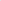 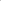 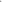 Předmět smlouwPředmětem smlouvy na Výstavišti Flora Olomouc, a.s. ve Smetanových sadech je pronájem:pavilon A/foyer včetně sociálního zařízenípavilon A/B, přízemí stavby bez bufetupavilon A/C (první patro přístavby)Výše uvedené plochy se dávají do nájmu za účelem pořádání akce:” Veletrh fiktivních firem”III. Doba nájmuTato smlouva se uzavírá celkem na období od 23. 01. 2024 do 25. 01. 2024Z celkové doby pronájmu pavilonu:doba akce: 24. 01. 2024 od 08:00 hodin do 24. 01. 2024 do 18:00 hodin25. Ol. 2024 od 08:00 hodin do 25.. 01. 2024 do 14:00 hodinPředání pronajatých výstavních ploch pronajímatelem nájemci se uskuteční dne 23. 01. 2024 v 09:00 hodinNavrácení pronajatých výstavních ploch nájemcem pronajímateli se uskuteční dne 25. 01. 2024 neprodleně po ukončení akce, nejpozději do 16:00 hodin, při nedodržení času ukončení akce, bude pronajímateli za každou započatou hodinu účtován poplatek ve výši 1000 Kč bez DPH.IV. Nájemné	4. 1, Nájemné se sjednává dohodou a činí:	29 800,- Kč	21%	6 258,- Kč	Nájemné k úhradě celkem:	36 058,- KčNájemné zahrnuje: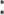 pronájem prostor v pavilonu A, dle bodu Il. Předmět smlouvy. 	užívání sociálního zařízení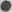 úklid po akci v základním rozsahugarant akce za Výstaviště Flora Olomouc, a.s.EPS služba po dobu akce  Instalace el. přípojek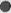 4.2. Nájemné nezahrnuje:spotřebu elektrické energie, tepla a vody (bude účtována dle skutečné spotřeby)ubrusy (cena 50,- Kč/ks)průběžný úklid pavilonu a společných prostorVýše uvedené nezahrnuté služby lze doobjednat. Ceny objednaných prací a služeb budou účtovány dle platného ceníku Výstaviště Flora Olomouc, a.s.Nájemce je povinen nad rámec nájemného objednat, případně zajistit po domluvě s pořadatelem tyto služby 	úklid toalet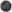 Ceny objednaných prací a služeb budou účtovány dle platného ceníku Výstaviště Flora Olomouc, a.s.Požadavky nad rámec smlouvy je nájemce povinen specifikovat nejpozději do 11. 01. 2024 písemnou formou (závaznou objednávkou)Celé nájemné bude uhrazeno na účet pronajímatele převodním příkazem do 12. 01. 2024 Vyúčtování všech ostatních nákladů za objednané dodávky prací, služeb a energií (nad rámec uvedený v bodu 4. 2.) bude provedeno pronajímatelem do 15 dnů po skončení nájmu. Předpokládaná kalkulace je nedílnou součástí této smlouvy.V případě neuhrazení faktury na účet pronajímatele ve stanovené lhůtě bude účtováno penále ve výši 0,2 procenta z dané částky za každý den prodlení.V. Technická ustanovení:5.1. Nájemce je povinen dodržovat veškerá technická ustanovení týkající se užívání pronajatých prostor.5.2 Zatížení podlahy jednotlivých prostor pavilonu Aje stanoveno následovně:Pavilon A/ foyer - 400kg/m2Pavilon A - hala přízemí - 900kg/m2Pavilon A - galerie - 400kg/m2Pavilon B - 400kg/m2Nájemce je povinen dodržovat stanovené maximum návštěvníků v celém pavilonu dle celkového rozsahu nájmu sečteném z jednotlivých prostor pavilonu A. o Pavilon A vč. foyer a galerie - 1800 osobPavilon B- 283 osobVl. Všeobecné ustanovení:pronajímatel prohlašuje, že pronajaté objekty jsou pojištěny proti živelným pohromám. Proti živelným pohromám jsou pojištěny pouze objekty, nikoliv věci vnesené. Věci vnesené je povinen si pojistit sám nájemce a jeho klient. Pokud tak neučiní, nese nájemce veškerou možnou vzniklou škodu sám.Pronajímatel upozorňuje nájemce, že vjezd nákladních, dodávkových a osobních vozidel je do areálu Výstaviště Flora Olomouc, a.s. zakázán. Vjezd vozidel na dobu nezbytně nutnou (vyložení a naložení nákladu) se umožňuje jen na základě zvláštního povolení, které vydává pronajímatel. Vydané povolení k vjezdu neopravňuje ke stání vozidel v areálu parku. Stání vozidel po dobu nezbytně nutnou, je možné pouze na vyhrazených místech a na výše uvedené povolení. Při vjezdu je nutné omezit rychlost jízdy vozidla max. na 20 km/hod. Porušení tohoto opatření bude považováno za rušení veřejného pořádku a může být přivolána městská policie.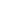 Nájemce se zavazuje umožnit přístup pronajímateli na jeho požádání do pronajímaných prostor za účelem kontroly a to kdykoliv v průběhu pronájmu.Veškeré úpravy a adaptace v pronajatém prostoru smí nájemce provést jen s písemným souhlasem pronajímatele. Tyto úpravy provede nájemce na vlastní náklady. Po ukončení akce je nájemce povinen uvést objekt a zařízení do původního stavu, pokud nebude stanoveno jinak. Jestliže budou zjištěny při navrácení závady nebo škody na objektu nebo na zapůjčeném inventáři, je pronajímatel oprávněn účtovat nájemci dodatečně úhradu škody a skutečně vzniklé náklady na opravu nutnou k uvedení pronajatého prostoru nebo zapůjčeného inventáře do původního stavu.Nájemce zajistí během konání akce dodržování Zákona č. 258/2000 Sb. o ochraně zdraví, 5 30 — 34, pořádek, čistotu, nerušený provoz v pronajatém prostoru_a jeho úklid po ukončení akce, jinak se vystavuje sankcím orgánům státní správy a pronajímatele.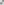 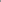 Nájemce se zavazuje, že bude svěřený movitý i nemovitý majetek po dobu užívání udržovat v naprostém pořádku a vrátí jej po ukončení nájemního poměru v neporušeném stavu. Pokud by došlo k poškození majetku, bude nájemci účtována skutečná cena za uvedení poškozené věci do původního stavu.Nájemce je povinen zajišťovat všechny bezpečnostní a protipožární předpisy, zejména ty, které jsou nedílnou součástí smlouvy. Nájemce prohlašuje, že je s nimi seznámen a je si vědom závaznosti a povinnosti uhradit škody vzniklé jejich nedodržením.Nájemce je povinen před zahájením akce projednat s pronajímatelem instalaci reklamního zařízení a reklamních prostředků v areálu výstaviště.Nájemce svým podpisem stvrzuje, že veškerá technická zařízení vnesená do objektu Výstaviště Flora Olomouc, a.s. mají platnou revizi.Všechny reklamace případných závad v pronajatém objektu musí nájemce dát pronajímateli písemně, a to nejpozději do ukončení nájmu.Všechny dodatky nebo jiná ujednání, pozměňující vzájemné závazky a ustanovení zakotvené v této smlouvě, vyžadují ke své platnosti písemnou formu potvrzenou oběma smluvními partnery.Nájemní vztah založený touto smlouvou může být ukončen dohodou smluvních stran. Nájemce je oprávněn tuto smlouvu bez udání důvodu zrušit, pokud zaplatí odstupné. Výše odstupného závisí na výši celkové ceny dle čl. III., odst. 3., odst. 4. této smlouvy (dále jen celková cena) a na datu doručení písemného oznámení nájemce pronajímateli, že toto právo využívá:do 30 dní před termínem konání akce: bez poplatku  do 14 dní před termínem konání akce: 50% celkové ceny  do 10 dnů před termínem konání akce: 75% celkové ceny  v 10. den a po IO. dni před termínem konání akce: 100% celkové ceny.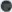 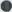 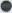 V případě, že se některá z plánovaných akcí Výstaviště Flora Olomouc, a.s. neuskuteční kvůli zásahu vyšší moci (za vyšší moc lze označit i pandemii koronaviru) smluvním stranám zaniká povinnost uhradit objednané, ale nerealizované služby, a to počínaje dnem, kdy Výstaviště Flora Olomouc a.s. informovalo smluvního partnera o zrušení dané akce. V případě zásahu vyšší moci také nebudou smluvní strany platit storno poplatek u objednaných služeb. Již realizované služby obě strany uhradí.” V případě úmyslného zavinění na straně pronajímatele je nájemce oprávněn žádat alikvotní náhradu svých již vynaložených nákladů na zajištění akce, nebo bude-li zjištěno a prokázáno, že nájemce užívá předmět nájmu k jinému než sjednanému účelu; v tomto případě není pronajímatel povinen nájemci platit náhradu škody, která by nájemci odstoupením od této smlouvy vznikla.6.13. Pronajímatel uhradí nájemci prokazatelné náklady, které mu vzniknou v případě nedodržení smluvních podmínek ze strany pronajímatele.6.14. Garanti smluvních stran:za pronajímatele: Milan Kaláb tel: 736 520 330, e-mail: kalab.milan@flora-ol.czza nájemce: Ing. Bc. Jiřina Letochová tel: 720 621 871, e-mail: letochova@sslch.czSmluvní strany prohlašují, že si tuto smlouvu před jejím podepsáním přečetly, a že byla uzavřena po vzájemném projednání podle jejích pravé a svobodné vůle, vážně a srozumitelně. Autentičnost této smlouvy potvrzují svými podpisy.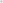 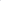 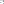 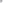 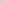 Tato smlouva je provedena ve dvou vyhotoveních, z nichž obdrží nájemce i pronajímatel každý jedno vyhotovení smlouvy a každé má charakter originálu.Pronajímatel se zavazuje zveřejnit nájemní smlouvu v registru smluv dle zákona 340/2015 Sb.Nájemce souhlasí se zpracováním osobních údajů pro potřeby Výstaviště Flora Olomouc a.s. dle nařízení EU č. 2016/679 0 ochraně fyzických osob v souvislosti se zpracováním osobních údajů.Nájemce souhlasí se zasláním smlouvy a faktur v elektronické podobě.VII. Podpisy smluvních stran:V Olomouci dne ..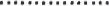 Za pronajímatele:	Za nájemce:Ing. Eva Fug čková předsedkyně představenstva			Mgr. Michal CoufalŘeditel školy                                     Mgr. Richard Šrámek, Ph.D. člen       představenstva Olomoc.u:, U Hradiska 29 00945227. tol. 585 556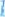 